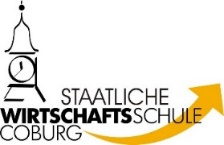 Antrag auf Beurlaubung vom Unterricht  (§ 20 Absatz 3 BaySchO)Vor- und Familienname des SchülersGeburtsdatumKlasseKlassenlehrer/inDatum (Tag der Beurlaubung)Uhrzeit/betroffene UnterrichtsstundeAntrag auf Beurlaubung vom Unterricht wegen:Ist eine Schulaufgabe/Leistungsnachweis angekündigt?	 ja	 nein	Datum 	Unterschrift d. Erziehungsberechtigten		bzw. Unterschrift d. volljährigen Schülers/SchülerinNach einem Arztbesuch ist eine Bescheinigung über die Dauer der Behandlung vorzulegen. Versäumte Lerninhalte müssen unverzüglich selbstständig nachgeholt werden.Antrag auf Beurlaubung vom Unterricht wegen:Ist eine Schulaufgabe/Leistungsnachweis angekündigt?	 ja	 nein	Datum 	Unterschrift d. Erziehungsberechtigten		bzw. Unterschrift d. volljährigen Schülers/SchülerinNach einem Arztbesuch ist eine Bescheinigung über die Dauer der Behandlung vorzulegen. Versäumte Lerninhalte müssen unverzüglich selbstständig nachgeholt werden.Beurlaubungen vom Unterricht müssen durch die Schulleitung genehmigt werden!Der Antrag wird  genehmigt. nicht genehmigt.	Datum 	Unterschrift d. SchulleitungBeurlaubungen vom Unterricht müssen durch die Schulleitung genehmigt werden!Der Antrag wird  genehmigt. nicht genehmigt.	Datum 	Unterschrift d. Schulleitung